    Для  казаков Рождество всегда было одним из самых главных праздников в году. К нему готовились заблаговременно и тщательно. Казачки мыли дом, белили стены, стирали и крахмалили занавески и скатерти, шили красивые наряды. Мужчины заготавливали рыбу и мясо. Разнообразные застольные блюда готовили всей семьей. Вспомнить как праздновали Рождество и погрузится в праздничную атмосферу старинных, забытых обрядов, поделится рецептами казачьей кухни было предложено работниками ЦКР «Верховье Дона» на интерактивной программе «Семейный разгуляй в казачьем подворье», в котором принимали участие многодетные семьи: Русаковых и Королёвых, а также молодая семья Труновых.    Программа началась с экскурсии в казачий курень, куда гостей пригласила Татьяна Антипова, рассказавшая об истории казачьего быта и о традициях казаков.    На Дону испокон веков было развито рыболовство, поэтому рыбные блюда занимали особое место на столах у казаков. Славится Дон и ухой. В разных станицах и хуторах ее до сих пор готовят по-разному. Но непременно используется рыба нескольких видов. А самая вкусная уха та, что приготовлена на открытом огне. Главам семейств выпала почётная миссия,  приготовить настоящую казачью уху  в подворье. Андрей Скворцов рассказал о всех тонкостях приготовления данного блюда. За увлекательными разговорами на свежем воздухе время прошло мимолетно, а уха получилась очень нежной и вкусной.    В то время пока мужчины готовили уху, женщины и дети не скучали, а готовили любимое блюдо казаков «Вареники». Процесс приготовления вареников несложен, но надо знать некоторые секреты. С большой радостью секретами и рецептами поделились Елена Ерёмкина и Лариса Мордочкина.    — "Нам каждый гость дается Богом" — так говорят казаки когда садятся за стол. Вот и мы, не отступая ни на минуту от традиции, с такими словами сели дружно за Рождественский стол. После семейного праздничного застолья окунулись в игры и обычаи прошлых столетий. Людмила Москалёва и Ирина Силкина рассказали об истории празднования Рождества в казачьих семьях, какое место занимает «Сочельник», «Колядки», «Святки». Провели викторину «Кто такие казаки», отгадывали загадки, играли в старинные игры и водили хороводы.   Атмосфера царила по настоящему семейная и дружеская.    Нам безусловно удалось создать хорошее настроение нашим гостям. 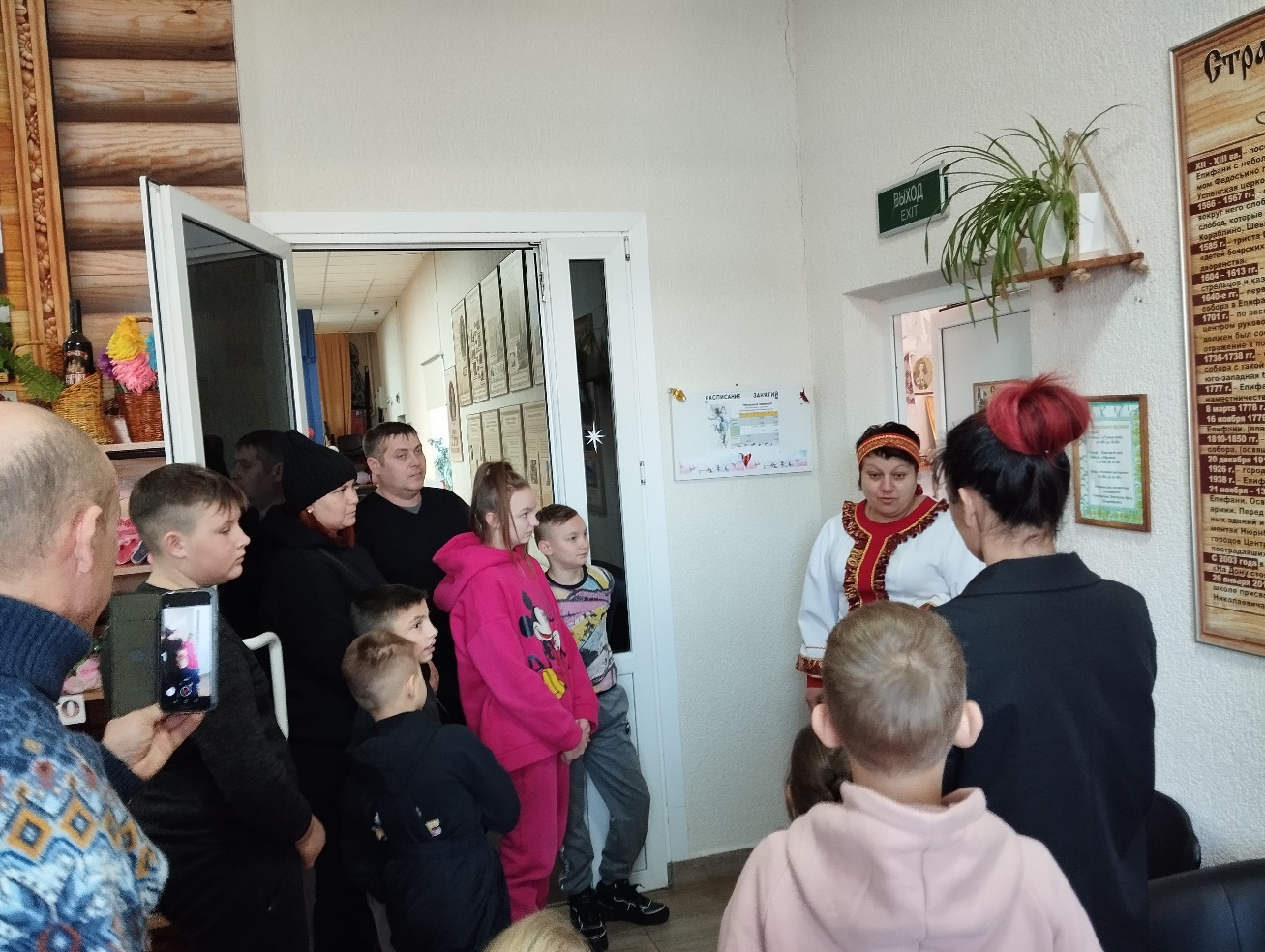 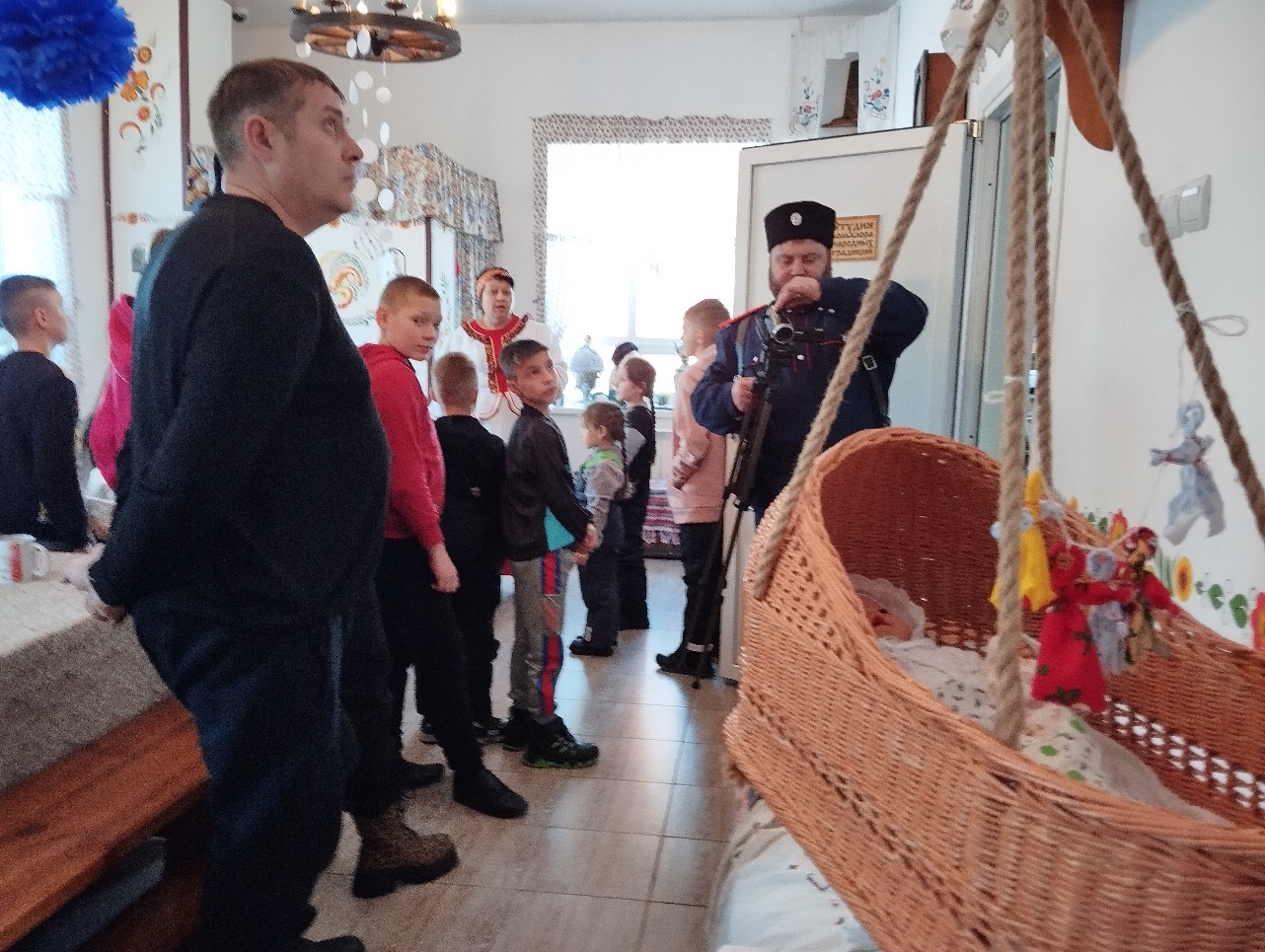 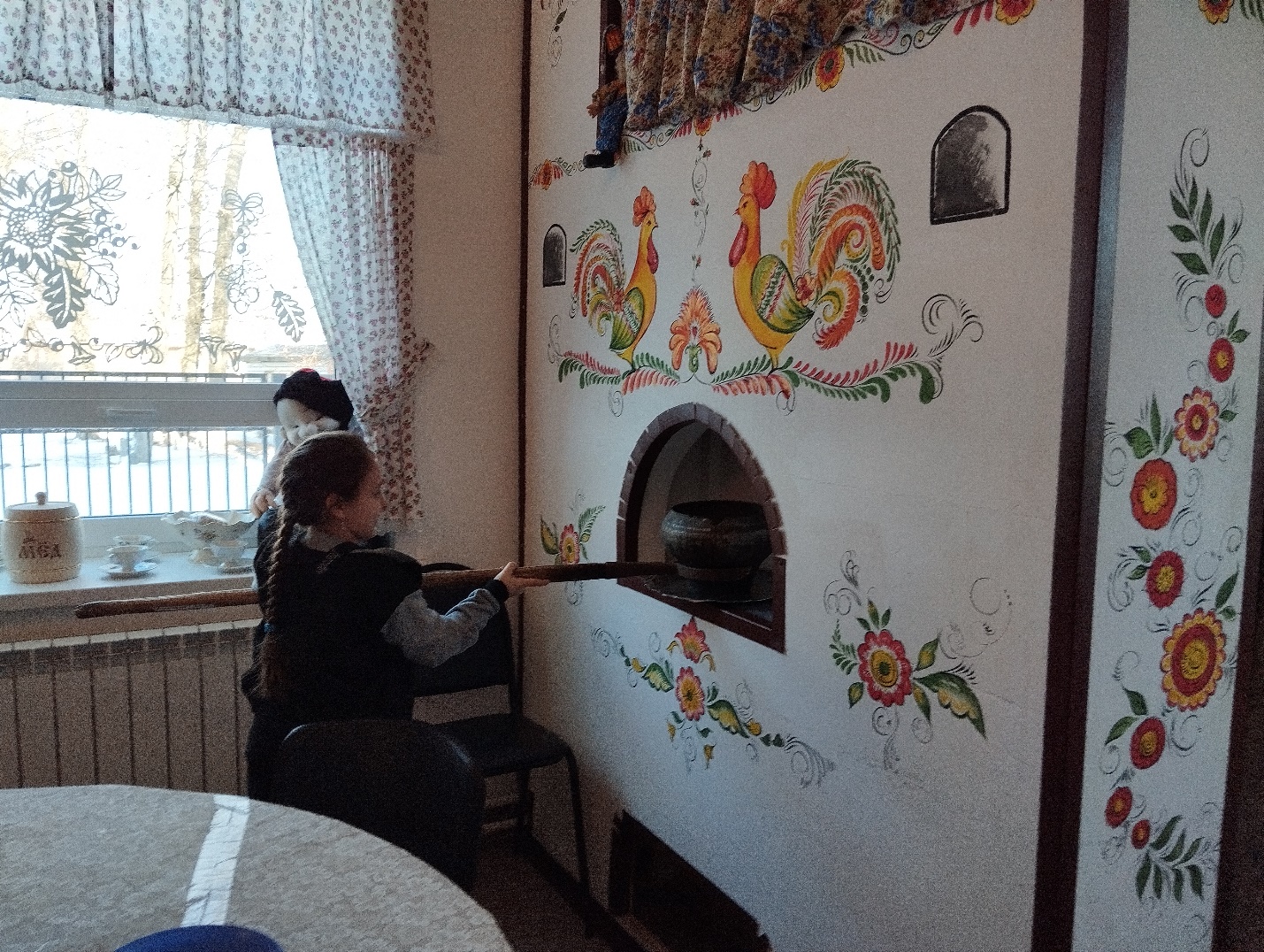 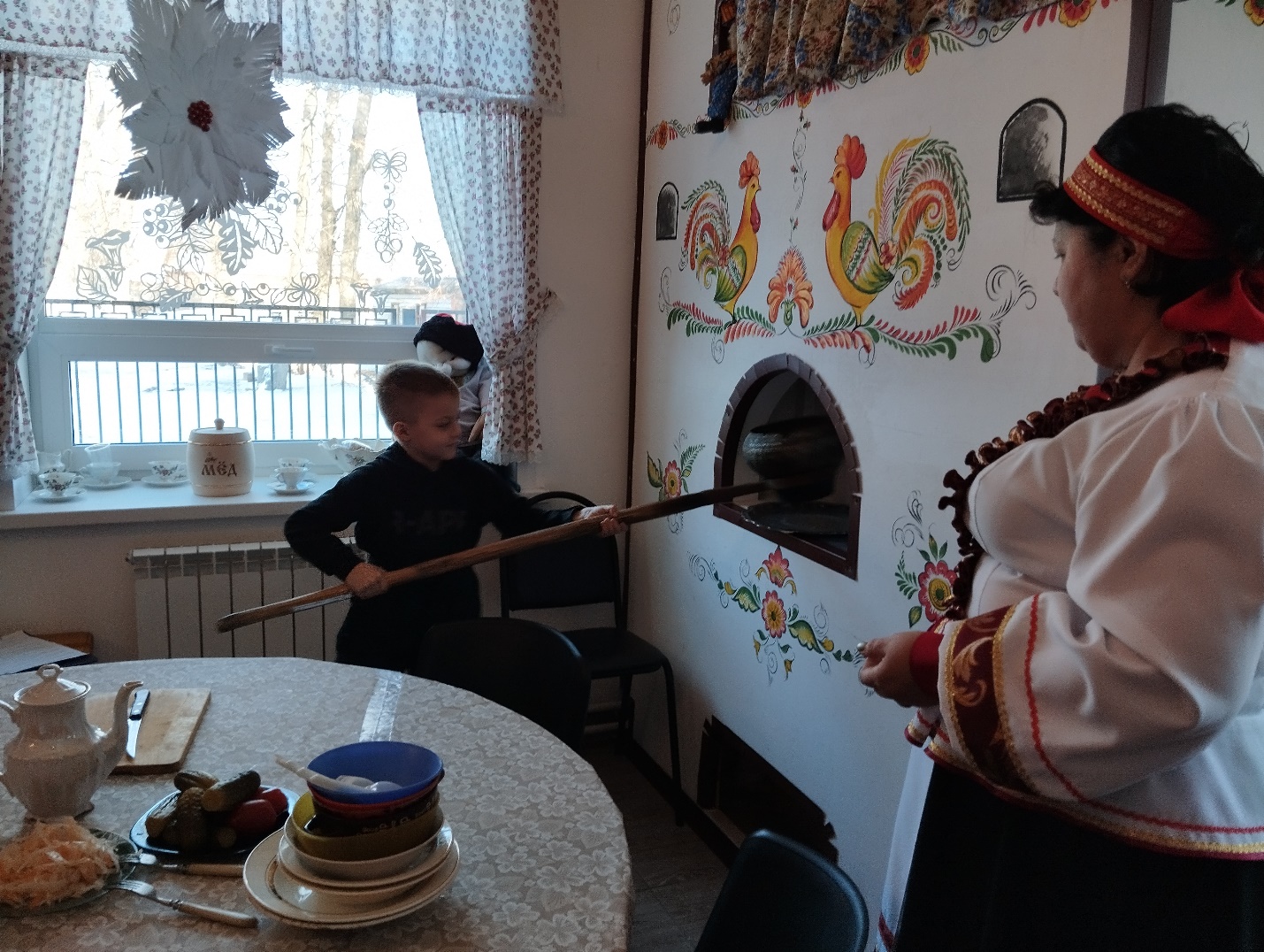 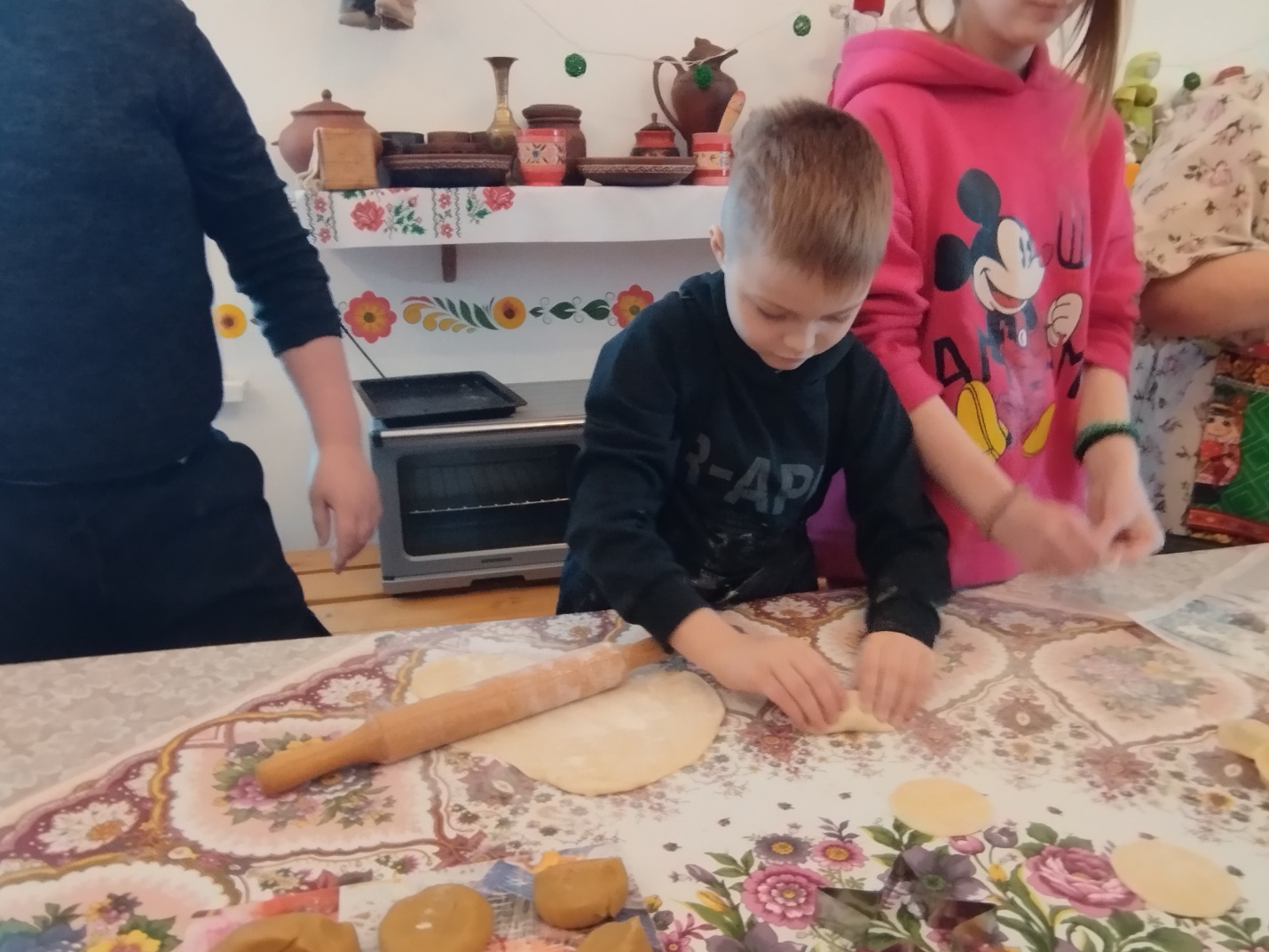 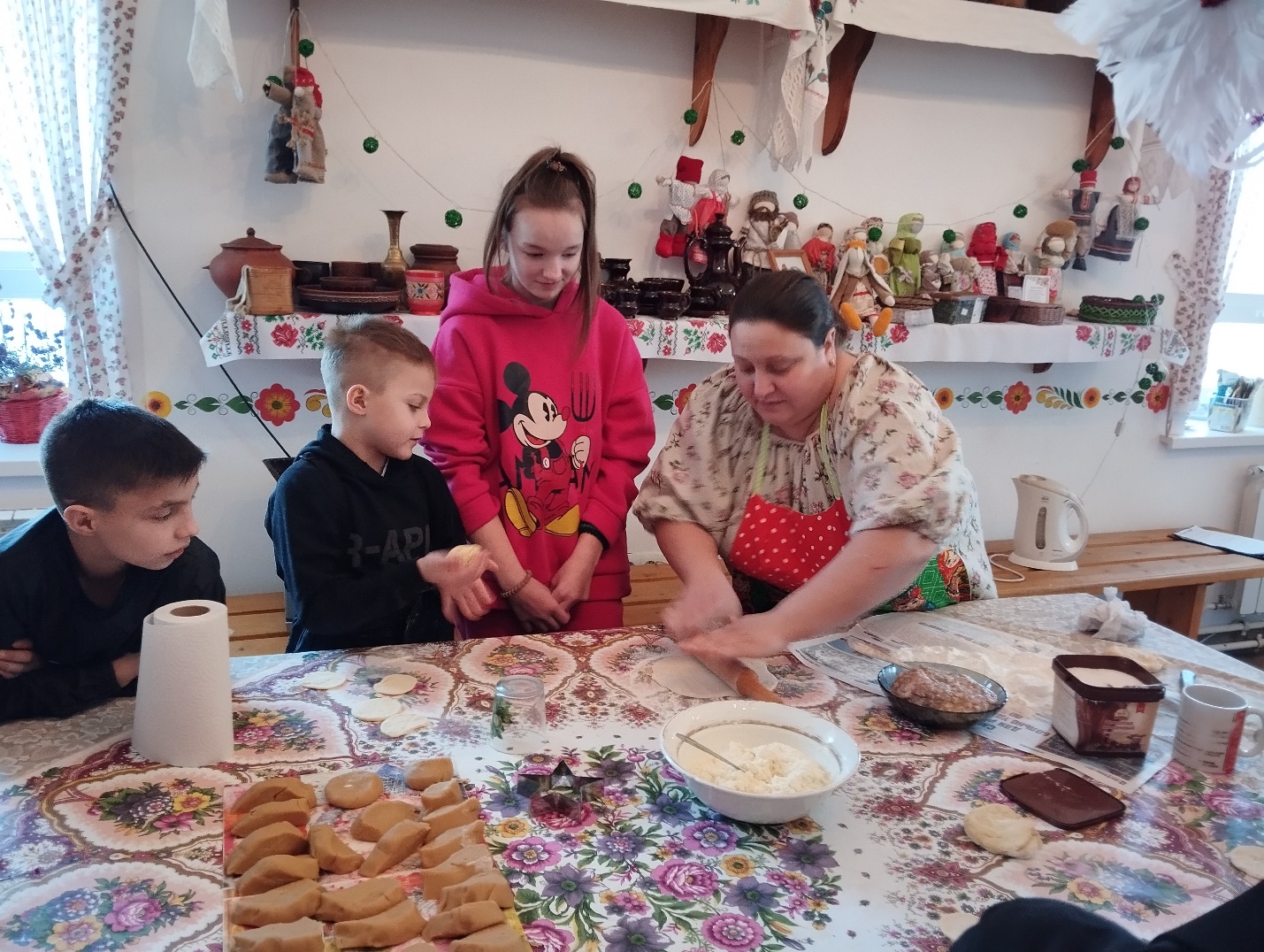 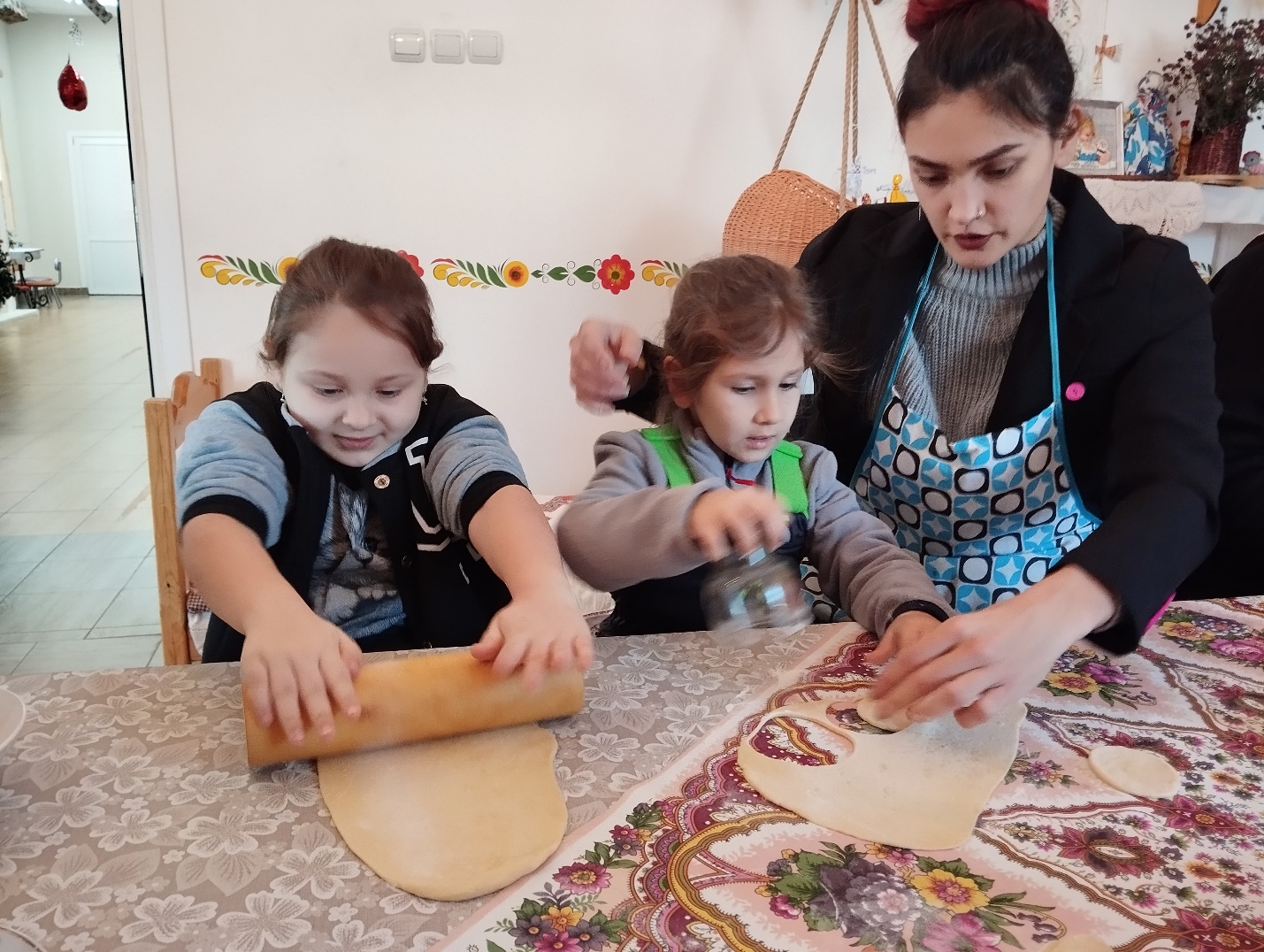 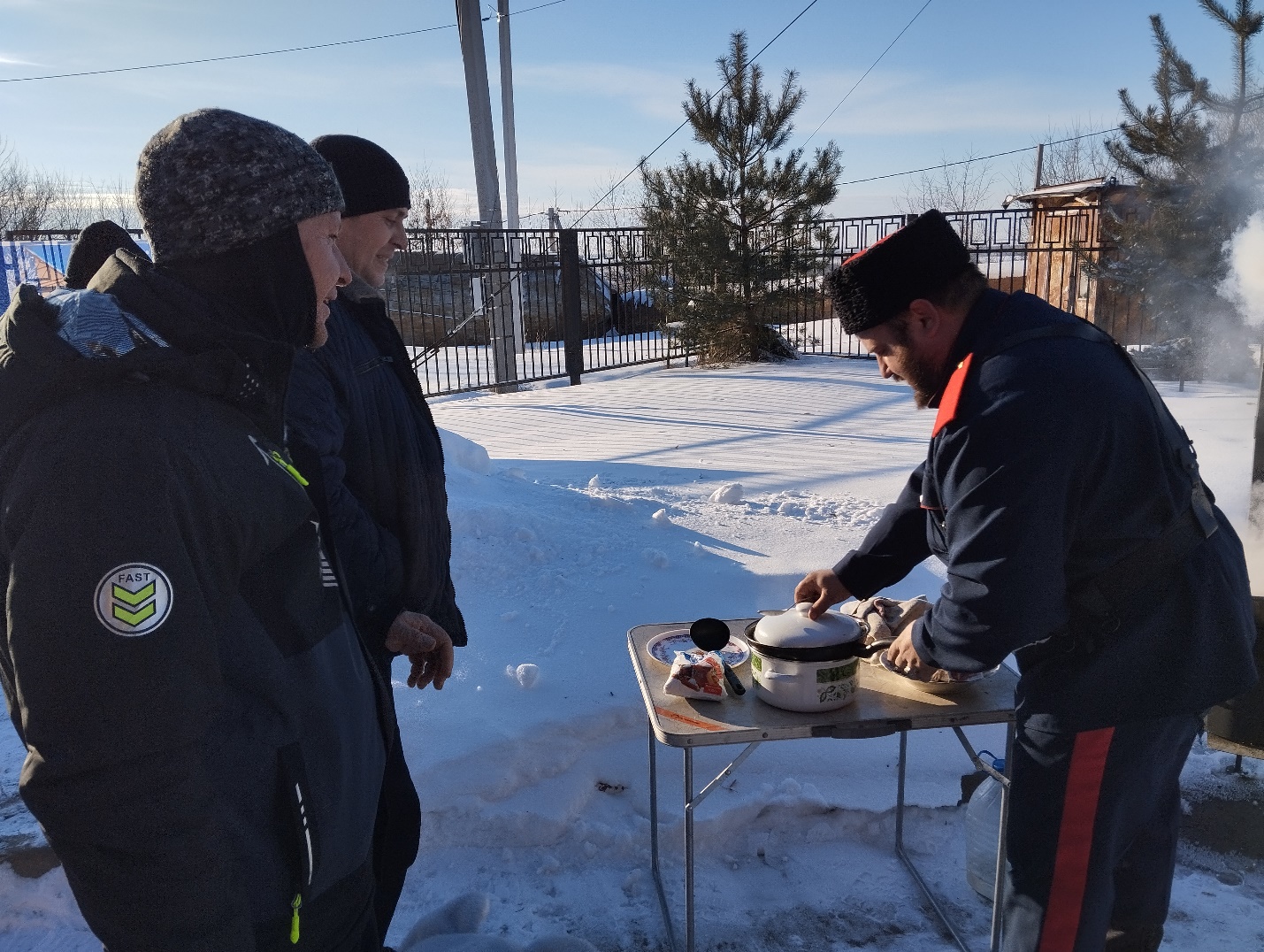 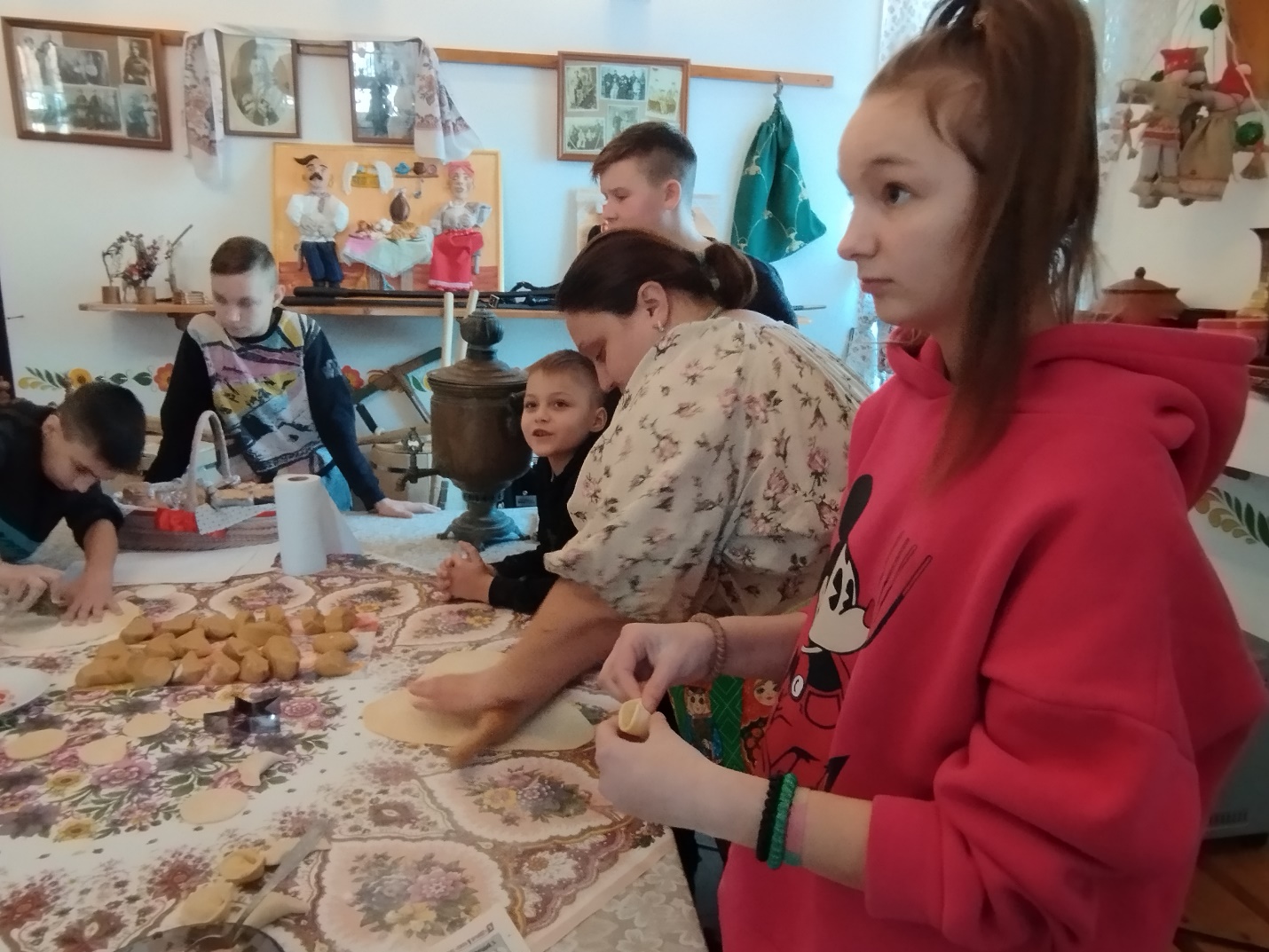 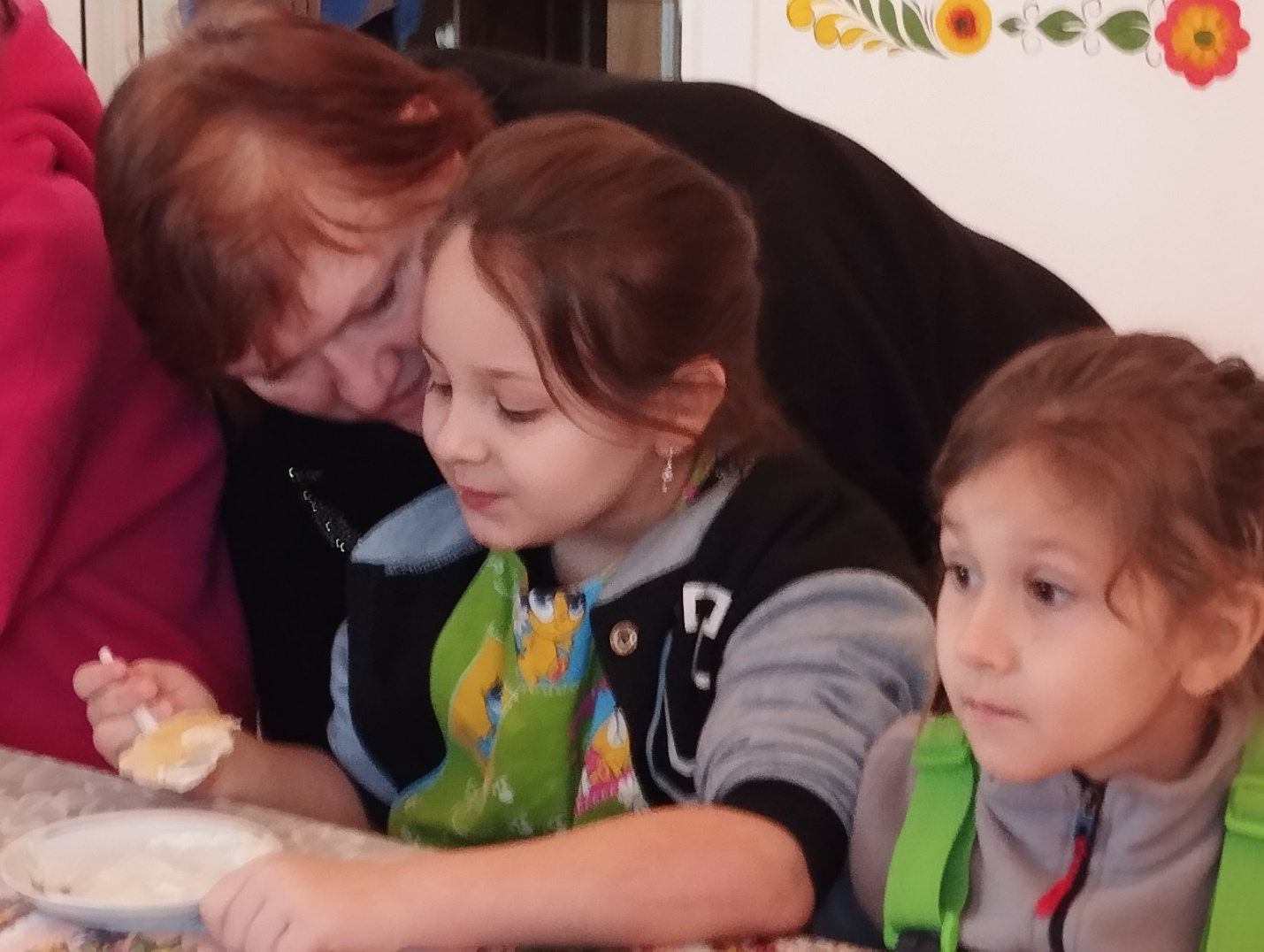 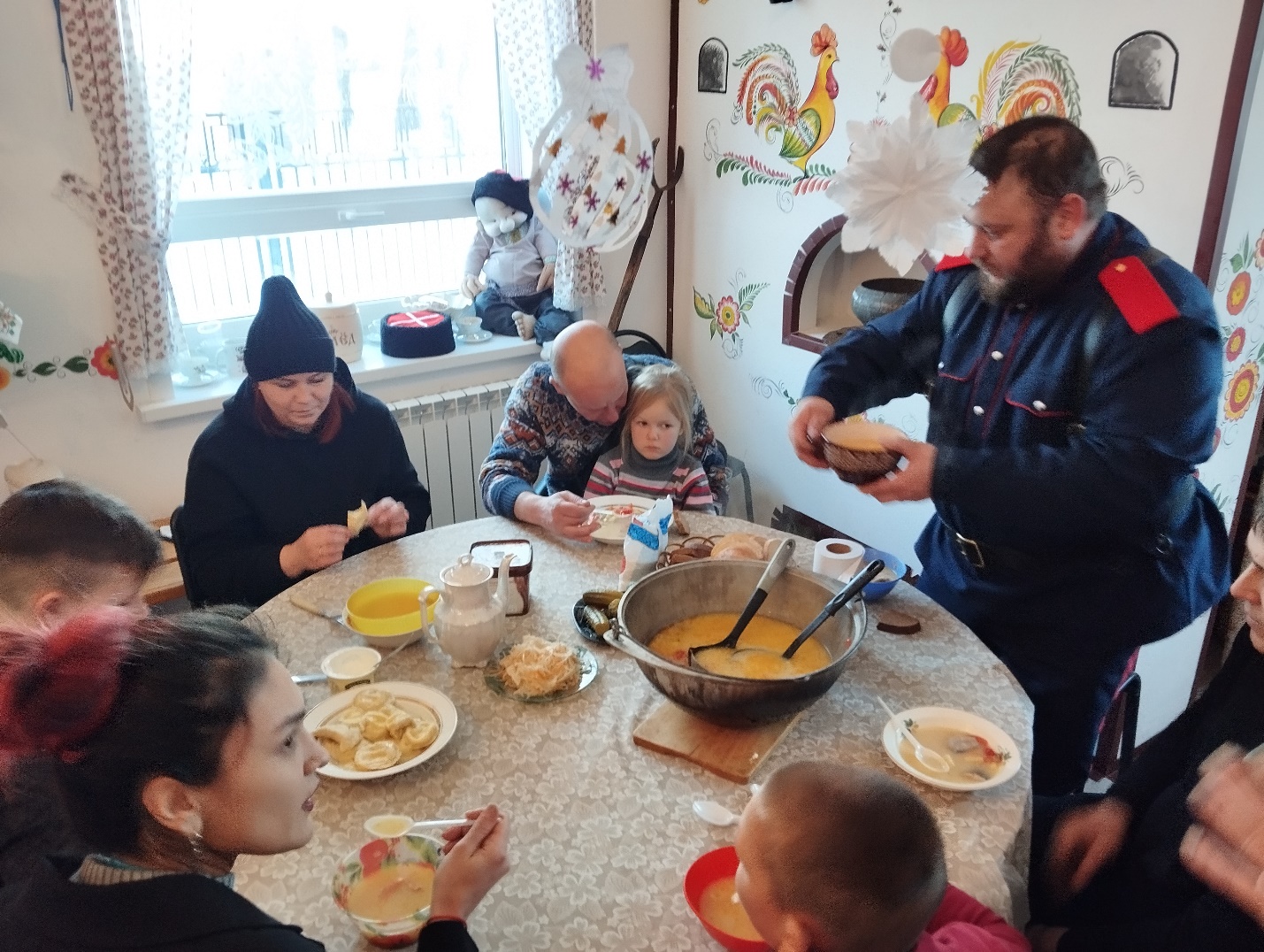 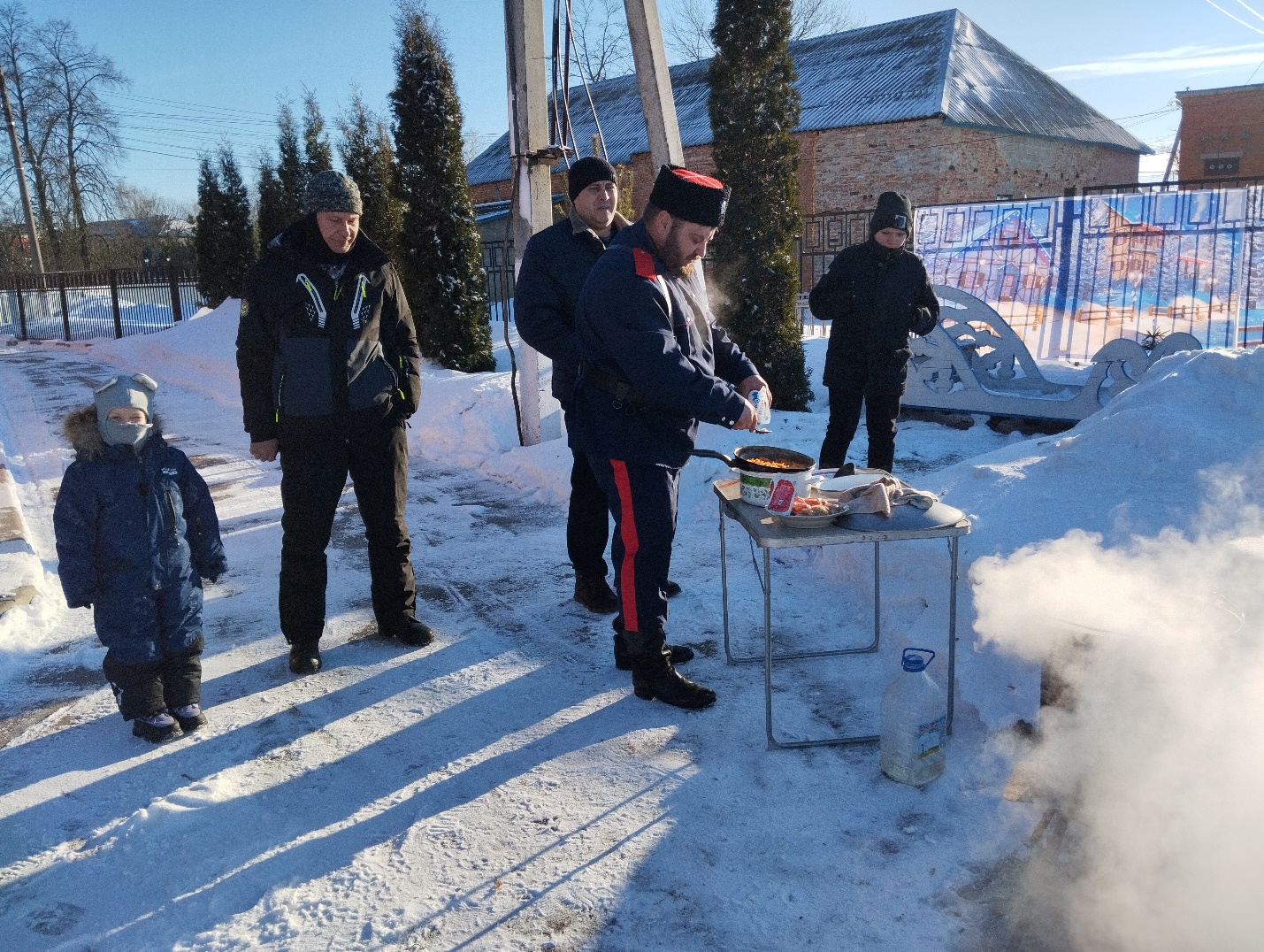 